Дата: 24.11.2021Предмет: Русский язык и культура речиГруппа: М-11Тема:  Практическое занятие №4   Морфемный и словообразовательный  разбор слова.Преподаватель: Колмакова И.В.Почта: kolmak0wairina@yandex.ru 1 задание: закрепить теорию (устно)1.Словообразование (от лат. derivatio — отведение) — это образование нового слова на базе однокоренного слова (или слов) по существующим в языке словообразовательным  моделям.Словообразование — это раздел науки о языке, который изучает строение слов и способы их образования.Словарный состав языка пополняется, в первую очередь, в результате образования новых слов, которые требуются для наименования появляющихся новых понятий или иного называния уже существующих. Русский язык имеет богатый ресурс словообразовательных средств. Научиться ими пользоваться в соответствии с существующими в языке традициями, выработанными моделями, нормами — задача каждого образованного человека.Словообразовательные нормы — это нормы образования и употребления производных слов. Эти нормы отражены в толковых, грамматических, словообразовательных словарях.2.Состав словаСлово состоит из основы и окончания. В основу входят приставка, корень, суффикс. Части слова называются морфемами.Морфема (от греч. morphe - форма) — это минимальная значимая часть слова, которая не членится на более мелкие единицы того же уровня. Морфема обладает грамматической формой и грамматическим значением. Она способна передавать разные типы значений: 1) лексическое (носителем его является корневая морфема); 2) грамматическое (носителем его являются служебные морфемы); 3) словообразовательное  (оно вносится аффиксами).   Кроме материально выраженных, в языке иногда встречаются нулевые морфемы, т.е. морфемы, материально не выраженные, но обладающие грамматическим значением, например, в слове дом  материально не выражено окончание, а в слове нес — окончание и суффикс прошедшего времени – л.Главной морфемой слова является корень (общая часть родственных слов), соотносящийся с понятием и предопределяющий лексическое значение слова. Корень обязательно присутствует в слове, он может употребляться и без аффиксальных морфем, тогда как аффиксы без корня употребляться не могут.Аффикс — это служебная морфема, видоизменяющая значение корня или выражающая отношение между словами в словосочетании и предложении. В классификации служебных морфем учитывается не только их местоположение по отношению к корневой морфеме, но и выполняемая ими функция, а также способность сочетаться с другими элементами этого же уровня. Значимыми морфемами слова являются корень, приставка, суффикс.Корень — главная значимая часть слова, в которой заключено общее значение всех однокоренных слов: водный, подводный, водяной — водник — все эти слова обозначают предметы или признаки, имеющие отношение к воде, так как в них входит корень  -вод- .	Слова с одним и тем же корнем называются однокоренными. Однокоренные слова могут относиться к одной части речи (дом, домик, домишко, домовой) или к разным частям речи (свет, световой, светить, светло).В слове может быть один корень (земляной) или два корня (землекоп, землемер).Морфема, стоящая перед корнем, называется префикс (от лат. praefixus — приставленный впереди) или приставка.Приставка служит для образования новых слов или форм слов (ход — вход; добрый — предобрый).В слове могут быть не одна, а две и более приставки: выход, безвыходный.В русском языке большая часть приставок исконно русские (без-, от-, под-, над-, в-), но, есть и иноязычные приставки; суб-, анти-, контр-, экс-/ например: субъект, контракт, экс-президент.Некоторые приставки имеют несколько значений, например: приставка при- может обозначать приближение (приплыть), близость (прибрежный), неполное действие (прилег).Морфема, стоящая после корня, называется суффиксом (от лат. suffixus — подставленный). Суффикс также служит для образования новых слов (школа — школьник) или новых форм (играть — играл).Многие суффиксы свойственны определенным частям речи, например, суффиксы -чик, -щик, -тель, -ниц свойственны именам существительным: резчик, летчик, сварщик, учитель, ученица.Морфема, стоящая в конце слова и служащая для связи слов в словосочетании или предложении, называется окончанием или флексией (от лат. flexio — сгибание).Окончание выражает разные грамматические значения: у существительных, числительных и личных местоимений — падеж и число; у прилагательных, причастий и некоторых местоимений — падеж, число, род: у глаголов — лицо и число.Окончание может быть нулевым, т.е. таким, которое не выражено звуками, например: нос, конь. 3. Способы словообразования.В языках мира существует несколько способов словообразования. Среди них выделяются следующие:морфологический (наиболее продуктивный способ словообразования во всех славянских языках): он заключается в создании новых слов путем сочетания морфем по существующим в языке правилам. Данный способ включает в себя приставочный, суффиксальный, приставочно-суффиксалъный, бессуффиксный, сложение;Приставочный способ.     При образовании слов данным способом к исходному слову присоединяется приставка. Новое слово относится к той же части речи, что и исходные. Таким способом образуются имена существительные: ход — выход, свет — рассвет; имена прилагательные: большой — небольшой, вкусный — безвкусный, звуковой — сверхзвуковой; местоимения: кое-кто, некто, никого; глаголы: ходить — заходить, выходить, подходить, уходить; наречия: всегда, навсегда. Суффиксальный способ.При суффиксальном способе к основе исходного слова присоединяется суффикс.Слова, образованные данным способом, могут быть как той же части речи (лес — лесник), так и другой (лес — лесной).Суффикс присоединяется не к целому слову, а к его основе, при этом иногда основа видоизменяется: может отсекаться часть основы, изменяться звуковой состав, происходит чередование звуков: отливать - отливка, ткач - ткацкий. Приставочно-суффиксальныйПри этом способе к исходному слову одновременно присоединяются приставка и суффикс: приусадебный, подорожник,  Подмосковье, наездник.Чаще всего данным способом образуются имена существительные: предпосылка, подоконник; глаголы: расписаться, увлечься; наречия: по-весеннему, по-русски.Бессуфиксный способ заключается в том, что от слова отбрасывается окончание (черный — чернь) или может одновременно отбрасываться окончание и отсекаться суффикс: отдыхать — отдых, бранить — брань.СложениеСложение — это образование нового слова путем объединения в одно словесное целое двух слов или двух и более основ. Слова, образованные в результате сложения, называются сложными. Сложные слова образуются:путём сложения основ: вольнонаемник, сухофрукты, грузоподъёмник, генерал-майор, Екатеринбург, носорог, первоисточник, самозащита, долголетие, жизнелюбие, скалолаз, тепловоз, солнцепёк, тяжелодум;2)путем сложения основ с одновременной суффиксацией (сложносуффиксальный способ): первоклассник (первый + класс + суффикс –ник), красногвардеец (красн-ая +гвард-ия + суффикс –ец);3)путём  сложения целых слов: телефон-автомат, школа-интернат;2) неморфологический способ образования слов  называется аббревиация, которая предполагает сокращение основ и образование новых слов в результате сложения сокращённых элементов или сокращённого элемента и целого слова. Возникающие таким образом слова называются аббревиатурами или сложносокращёнными словами. Например: главбух (глав-ный бух-галтер), МОСУ (Московский общественный социальный универстиет). Аббревиатуры создаются: 1) сложением сокращённых элементов слова или сокращённого элемента и целого слова (слоговой): главбух, завуч, медбрат, медсестра, студсовет;2) сложением начальных букв (буквенный): МГУ, АТС, СНГ, ФРГ;3)сложением начальных звуков (звуковой): тюз, МХАТ, ООН, США, СОШ, ссуз, вуз;3)лексико-семантический, который заключается в создании нового слова путем расщепления старого на два или более омонима: «боксер» — порода собаки и «боксер» -спортсмен по боксу;морфолого-синтаксический: образование нового слова путем перехода его из одной части речи в другую: столовая, мороженое. Слово при этом приобретает новые грамматические признаки;лексико-синтаксический, который заключается в создании нового слова путем слияния в одну лексическую единицу сочетания слов: вечно-зеленый, сей-час — вечнозеленый, сейчас. 4. Словообразовательный анализ и разбор слова по составу.Различают два вида анализа структуры словообразовательно мотивированных слов: морфемный анализ, т.е. разбор слова по составу, и  словообразовательный анализ. Первый предполагает выделение всех составляющих слова, второй требует установления словообразовательной структуры слова, т.е. представить словообразовательную цепочку.Например: учить -> учитель -> учительница:Сущность словообразовательного анализа заключается в толковании лексического значения производного слова на основе сопоставления значения и структуры двух близкородственных слов, в результате которого выясняется исходная единица и часть слова, прибавленная к ней при образовании этого слова. На основании этого определяется способ его образования.Например: слово деревянный обозначает «сделанный из дерева», значит, его производной базой является слово дерево.В слове деревянный есть суффикс -янн-, которого в слове дерево не было, следовательно, он был прибавлен к нему, и слово деревянный образовано суффиксальным способом.Разбор слова по составу связан с пониманием лексического значения данного слова, он предполагает подбор однокоренных слов, чтобы правильно выделить корень, в котором и заключается лексическое значение слова.План разбора по составу.Выделить окончание и основу. С этой целью необходимо слово изменить, чтобы правильно выделить окончание: добрый — доброго — добрым, основа — добр-; любить — любим — любят, основа — люб-.Определить, из чего состоит основа: только из корня или есть еще приставка и суффикс. Для этого надо сопоставить однокоренные слова: издалека — далекий — далеко — даль.Выделить корень, затем, если есть,  приставку и суффикс: из-дал-ек-аПлан словообразовательного анализаДать толкование лексического значения данного слова. Например: прибрежный — находящийся рядом (около) с берегом.	Составить словообразовательную цепочку:Например: прибрежный→ береговой →берег. Выявить часть слова, от которой образовано данное слово, затем часть слова, при помощи которой оно образовано.Данное слово прибрежный образовано при помощи приставки при- и суффикса –к-.5. Словообразовательные ошибки.    Со словообразованием связаны две большие проблемы: а) соблюдение норм или правил образования слов и б) выбор того или иного слова, в составе которого есть оценочные морфемы, в конкретной ситуации общения. Первая проблема относится к области культуры речи, вторая – в большей степени к стилистике. Неправильно образованные слова называются окказионализмами.    Словообразовательно-стилистические ошибки, как правило, связаны с использованием в официально-деловом и научном стилях экспрессивно-окрашенной, разговорной лексики с уменьшительно-ласкательными суффиксами  (Мастерская производит окраску в зелёненький цвет).     Самыми распространёнными словообразовательными ошибками, которые влияют на написание слов, являются следующие:-неправильный выбор приставки (под-черк  вместо по-черк);-неверный выбор суффикса (уклон-ств-о вместо уклон-ени-е);-ошибка в корне слова (при-урач-ива-ть вместо при-уроч-ива-ть)        Среди всех морфем самые большие словообразовательные возможности у суффиксов. С помощью суффиксов слова могут выражать оценочно-ласкательное значение (девч-оночка, хорош-еньк-ий ), презрение (журнал-юг-а, хил-як), иронию (грязн - еньк-ий), усиление какого-либо признака (жадн-ющ-ий, рук-аст-ый) и т.д. Все приведённые примеры относятся к разговорной речи, однако это не означает, что в этой сфере слова не подчиняются правилам. Речь портит неоправданное использование ласковых словечек (В этом магазине продаётся симпатичненький ситчик, просто загляденьице!)     Типичными книжными суффиксами, которые встречаются в абстрактных словах-понятиях являются –ени/-ни (гор-ени-е. стар-а-ни-е), -ость (повторяем-ость, сжигаем-ость), -изн- (отч-изн-а, крут-изн-а), -изм (нигил-изм) и др. Немотивированное использование книжной лексики в разговорной речи выглядит смешно и считается стилистической ошибкой (В центре села наконец-то воздвигли столовую), однако оно может быть оправдано, если фраза произносится иронично (Не соблаговолите ли, любезнейший, наконец-то починить кран?)  Таким образом, употребляя то или иное слово, нужно быть внимательнее к составу слова, который подскажет, где и как уместно его использовать.      Большинство профессионализмов и терминов имеет иноязычное происхождение, восходит к латинскому и английскому языкам. Многие специальные слова образованы с помощью иноязычных корней, суффиксов и приставок, чаще всего латинского происхождения, и носят интернациональный характер: авиа, авто, библио, гео, граф, лог, теле, скоп, фон, фото (автономия, геология).2 задание: выполнить упражненияУпражнение 1.Укажите:Слова с нулевым окончанием.Солидарность, стремление, преуспел, участвуя, шире, альпинист, байдарка, шоссе, преодолел, преврати.Слова, которые не имеют окончаний.Статья, приобретя, вчера, дисциплина, табло, сегодня, ситуация, высушив, пенальти, двести.Слова с двумя приставками.	Воодушевить, вообразить, непобедимый, непогрешимый, воссоединение, посоветовать, подействовать, озаглавить, озадачить, обнажить.Слова с двумя суффиксами.Талантливый, оркестрантка, ремесленник, программный, виртуозность, гостиница, типографский, печатать, авторство.Сложные слова.Биография, ситуация, жизнеописание, проектировать, кинотеатр, поликлиника, мультивитамины, великолепный, радиопередача, безотчетный.Упражнение 2.Прочитайте и определите, каким способом образованы выделенные слова. Приведите свои примеры на каждый из этих способов, применяя лексику вашей профессии.1.Считаться специалистом. 2. Назначить дежурного. 3. Любимое мороженое. 4. Навестить больного. 5. Беседа с присутствующими. Упражнение 3.Восстановите пропущенные звенья в словообразовательных цепочках:давний  ...  недавно;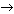 теннис  ...  теннисистка;велосипед  ...  велосипедистка;привлекать  ...  ...  привлекательность;разделить  ...  разделительный.